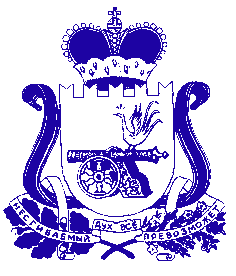 АДМИНИСТРАЦИЯ МУНИЦИПАЛЬНОГО ОБРАЗОВАНИЯ «КРАСНИНСКИЙ РАЙОН»  СМОЛЕНСКОЙ ОБЛАСТИП О С Т А Н О В Л Е Н И Еот 21.11.2023 №  475  О   внесении изменений В Административныйрегламент предоставления Администрациеймуниципального образования «Краснинскийрайон» Смоленской области муниципальной услуги «Присвоение адреса объекту адресации, изменение и аннулирование такого адреса» В соответствии с Федеральным законом от 27 июля 2010 года № 210-ФЗ «Об организации предоставления государственных муниципальных услуг», в целях оптимизации сроков оказания муниципальных услуг, Администрация муниципального образования «Краснинский район» Смоленской области постановляет: 1. Внести изменения в Административный регламент предоставления Администрацией муниципального образования «Краснинский район» Смоленской области муниципальной услуги «Присвоение адреса объекту адресации, изменение и аннулирование такого адреса», утвержденный постановлением Администрации муниципального образования «Краснинский район» Смоленской области 11.05.2023 года № 163, изложив пункт 2.6 в следующей редакции:«2.6. Срок, отведенный Уполномоченному органу для принятия решения о присвоении объекту адресации адреса или аннулирование его адреса, а также внесения соответствующих сведений об адресе объекта адресации в государственный адресный реестр не должен превышать 5 рабочих дней со дня поступления заявления о предоставлении Услуги». 2.Настоящее постановление разместить на официальном сайте муниципального образования «Краснинский район» Смоленской области в информационно-телекоммуникационной сети «Интернет». Глава муниципального образования«Краснинский район»Смоленской области                                                                                          С.В. Архипенков 